F.Y. B.Tech Student StrengthBranch                       Intake                   Civil                            60                             Mech	                          60                              ETC                            60                             CSE                            60                                                 Total - 240Period  - 1st Aug. to 21 Aug.2018 (21 Days)Activities- Lectures on Human ValuesCreative ArtsSport ActivityYogaGuest LectureVisitsStudents Well come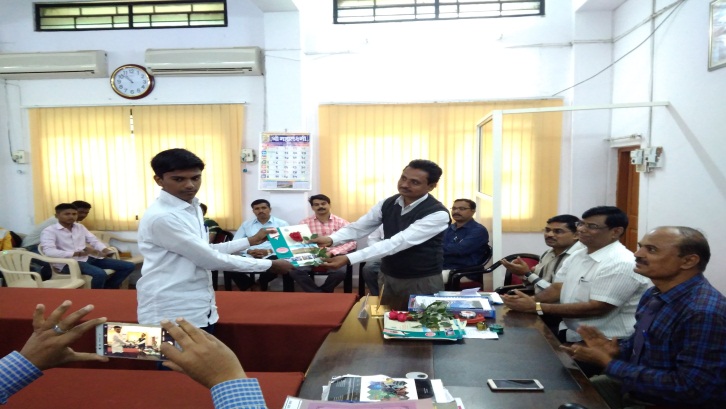 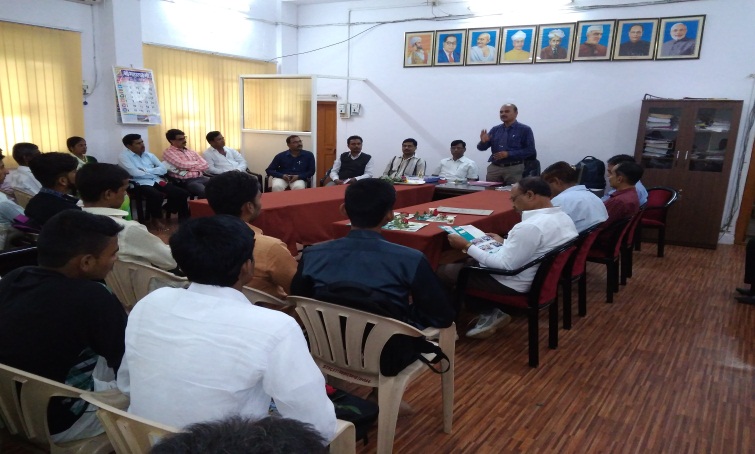 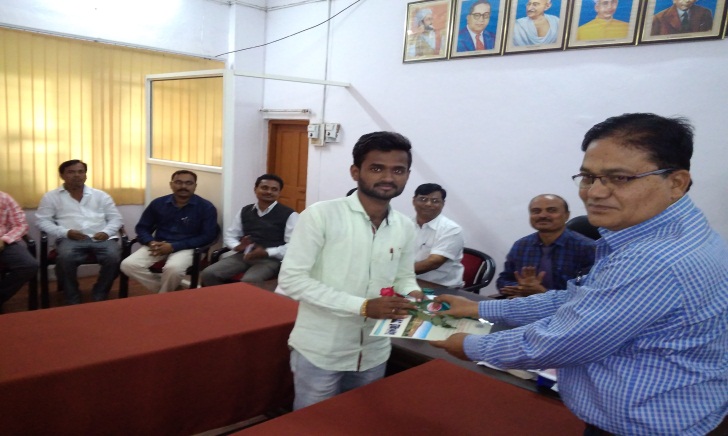 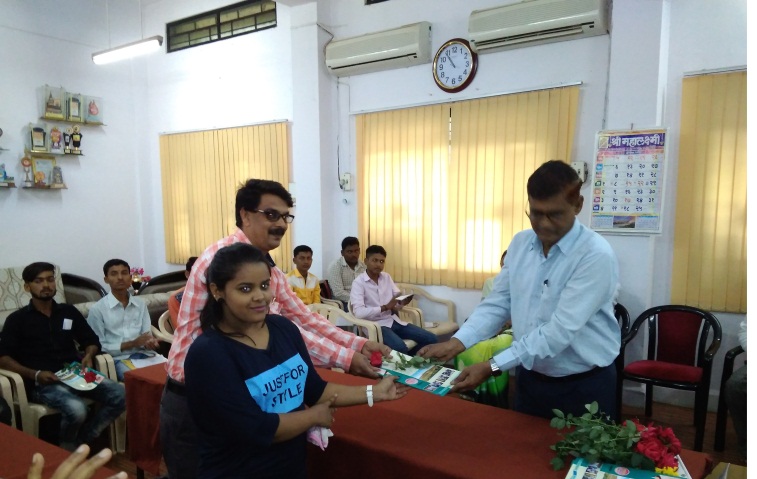 Orientation Programo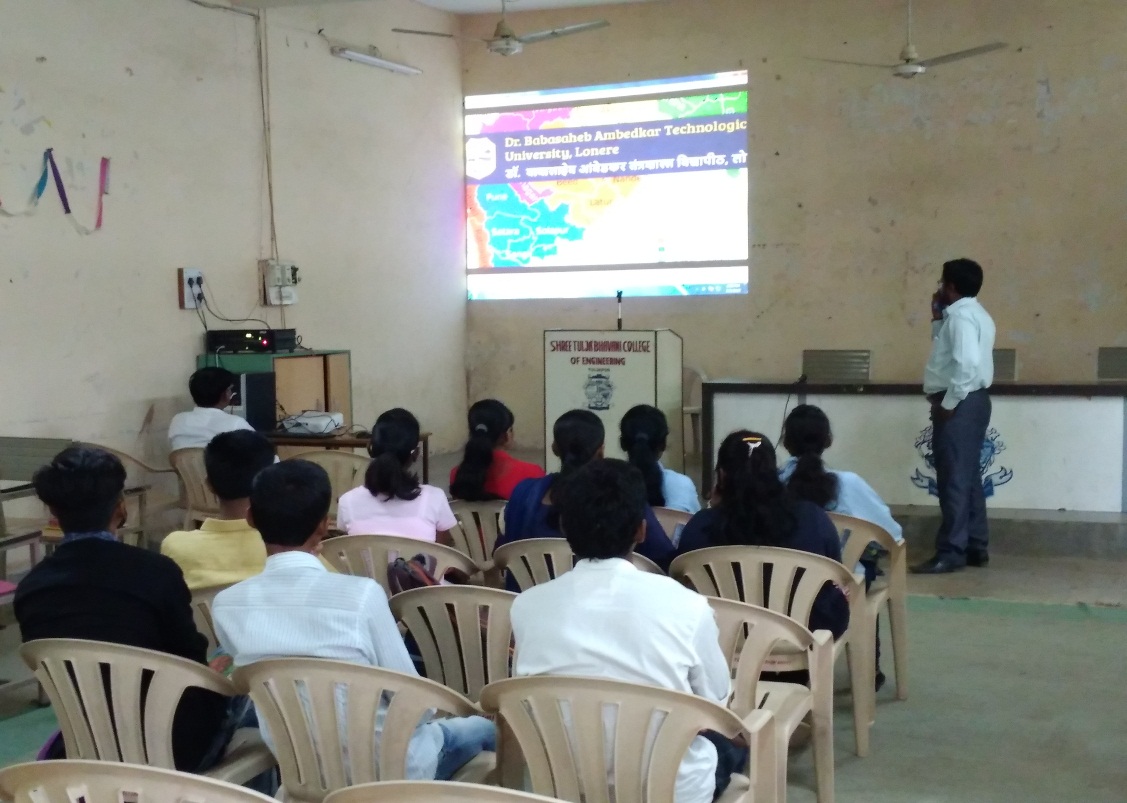 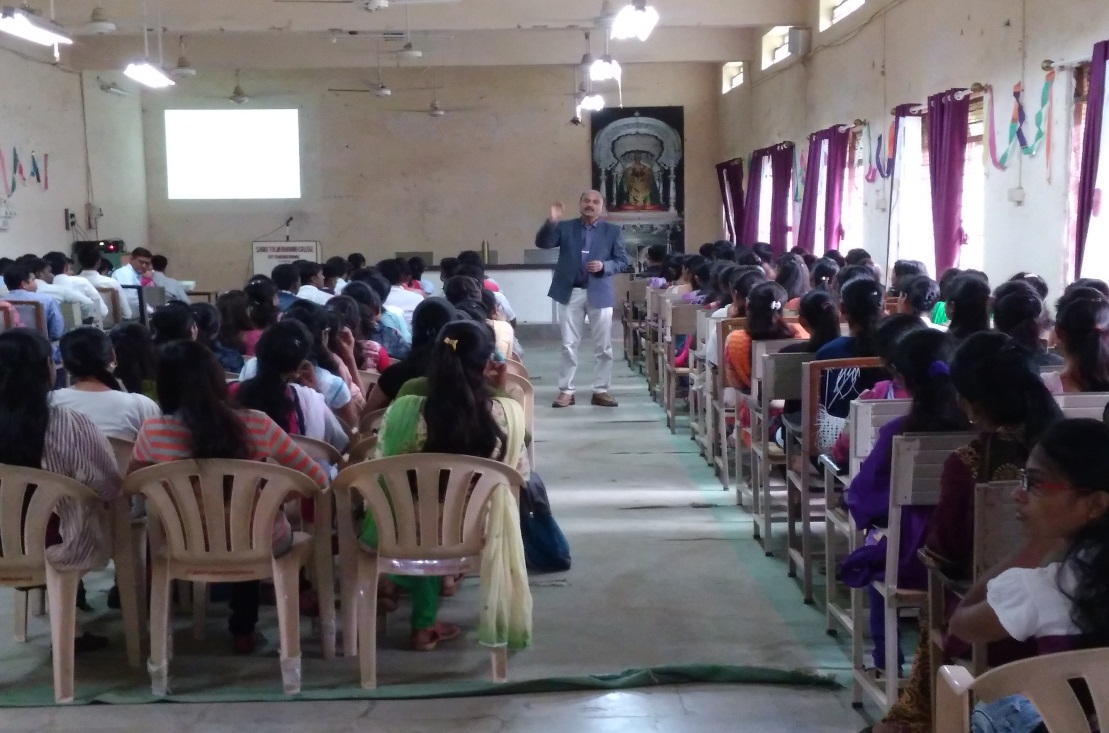 New Student Interaction with Principal sir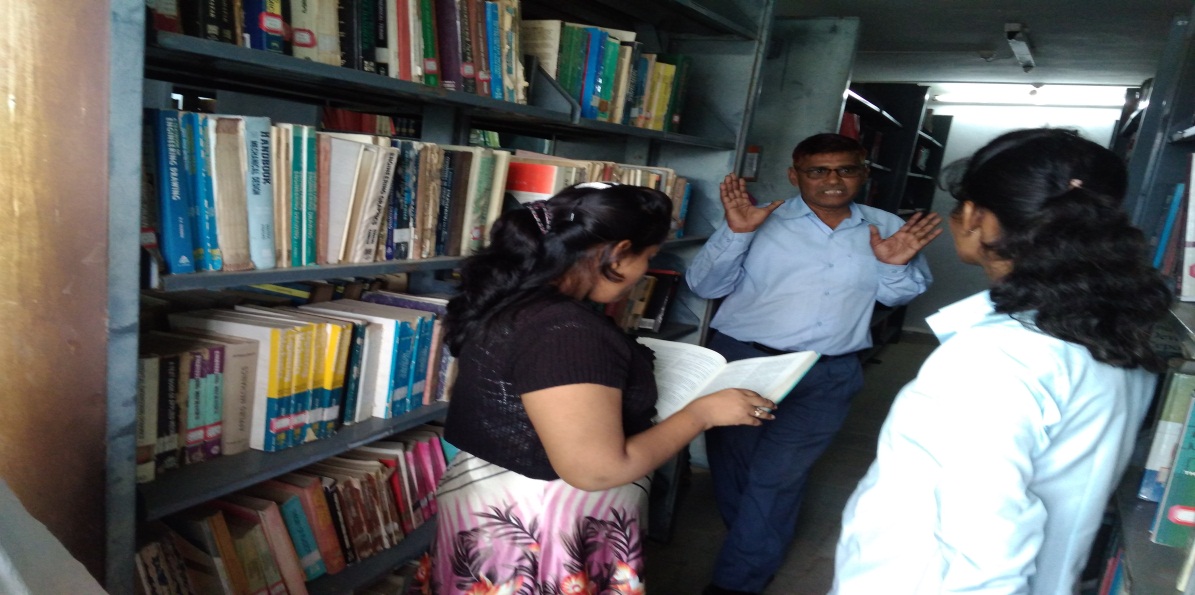 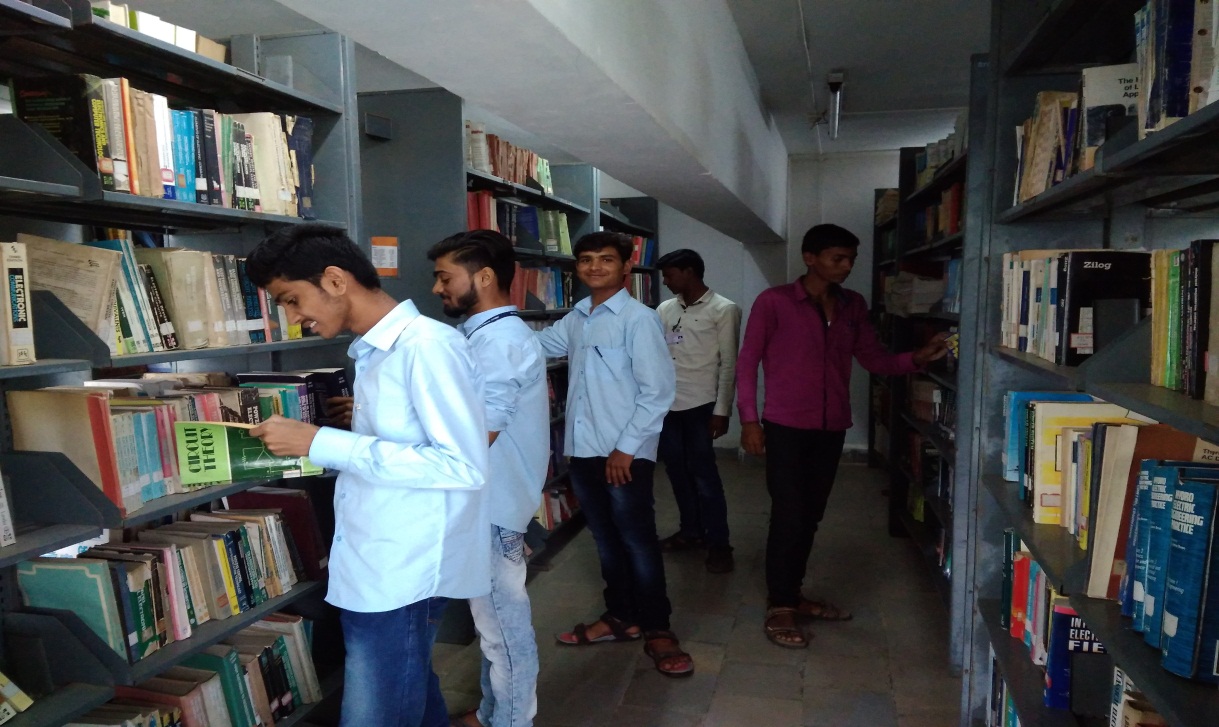 Library Visit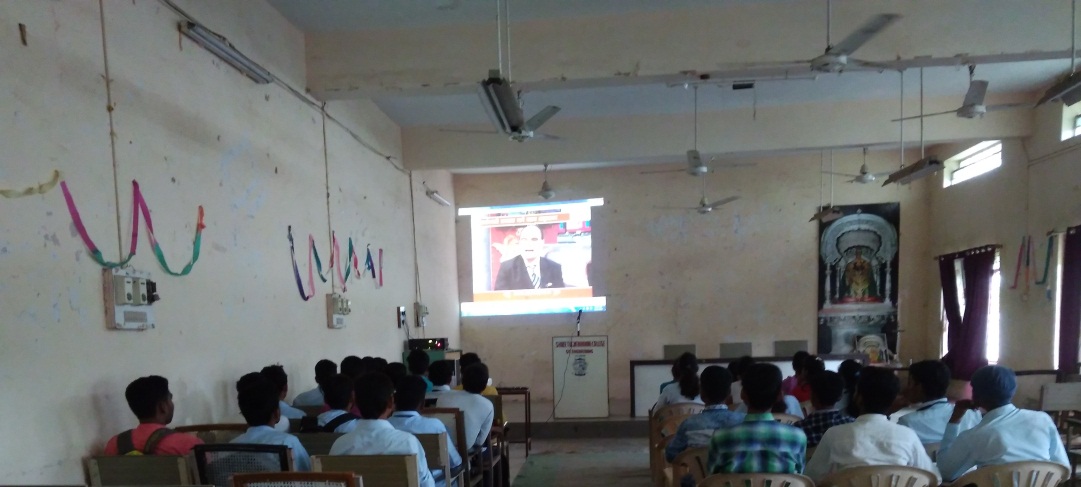 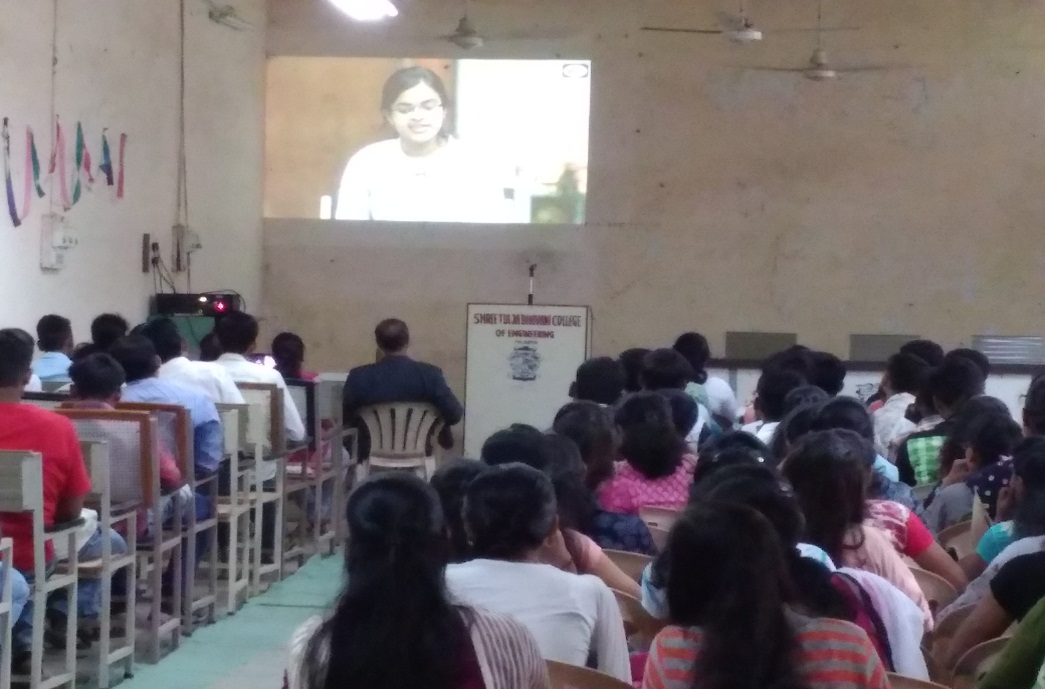 Motivational videos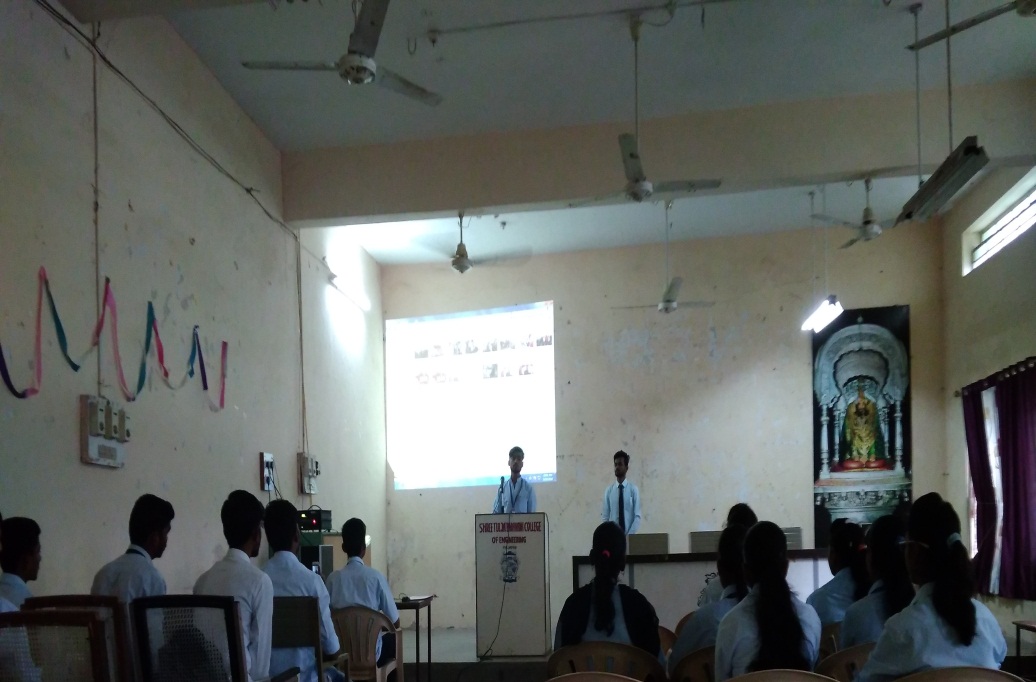 Students Presentation – Under Induction ProgramGuest Lecture-  Creative Arts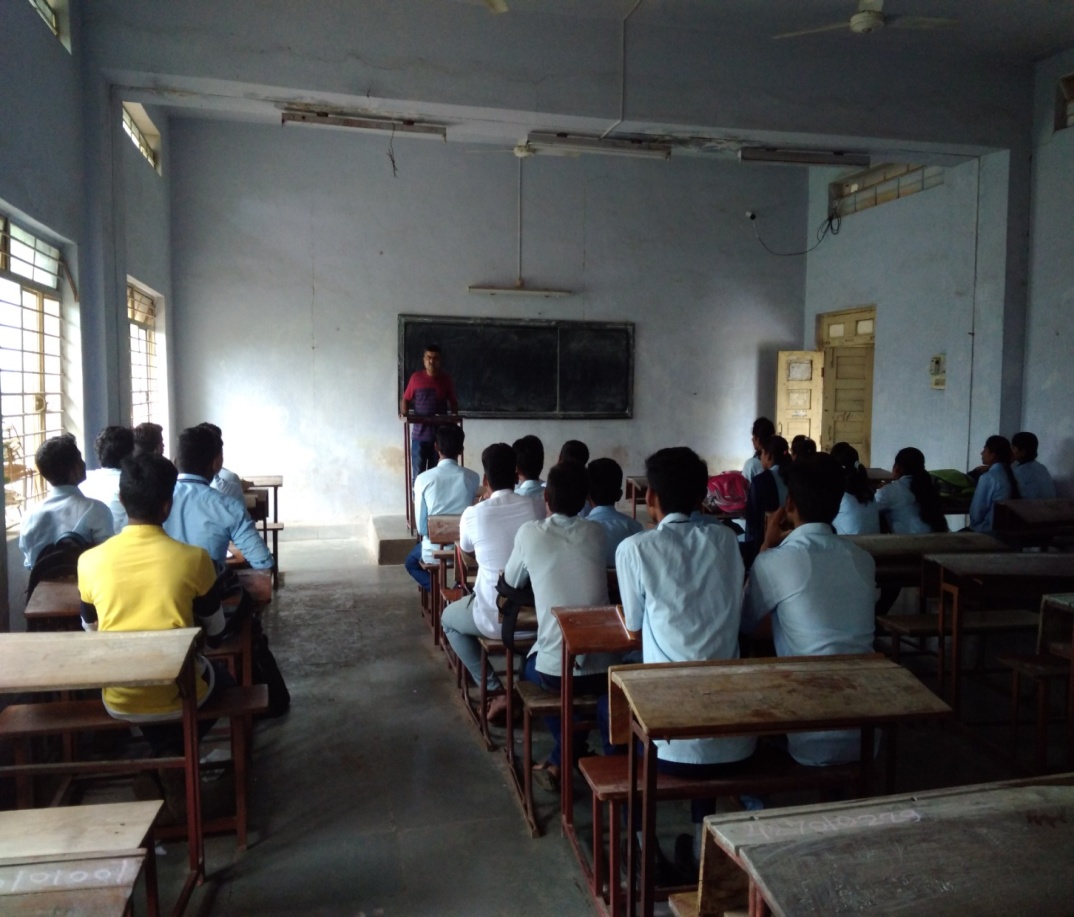 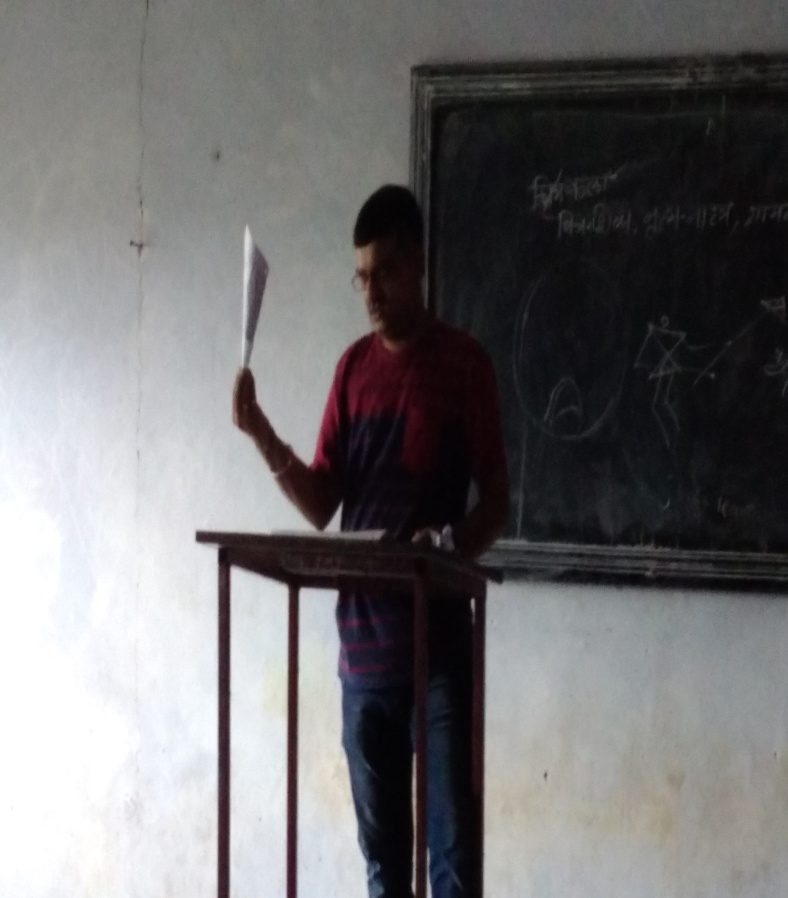 Sport’s Activity (Daily Activity)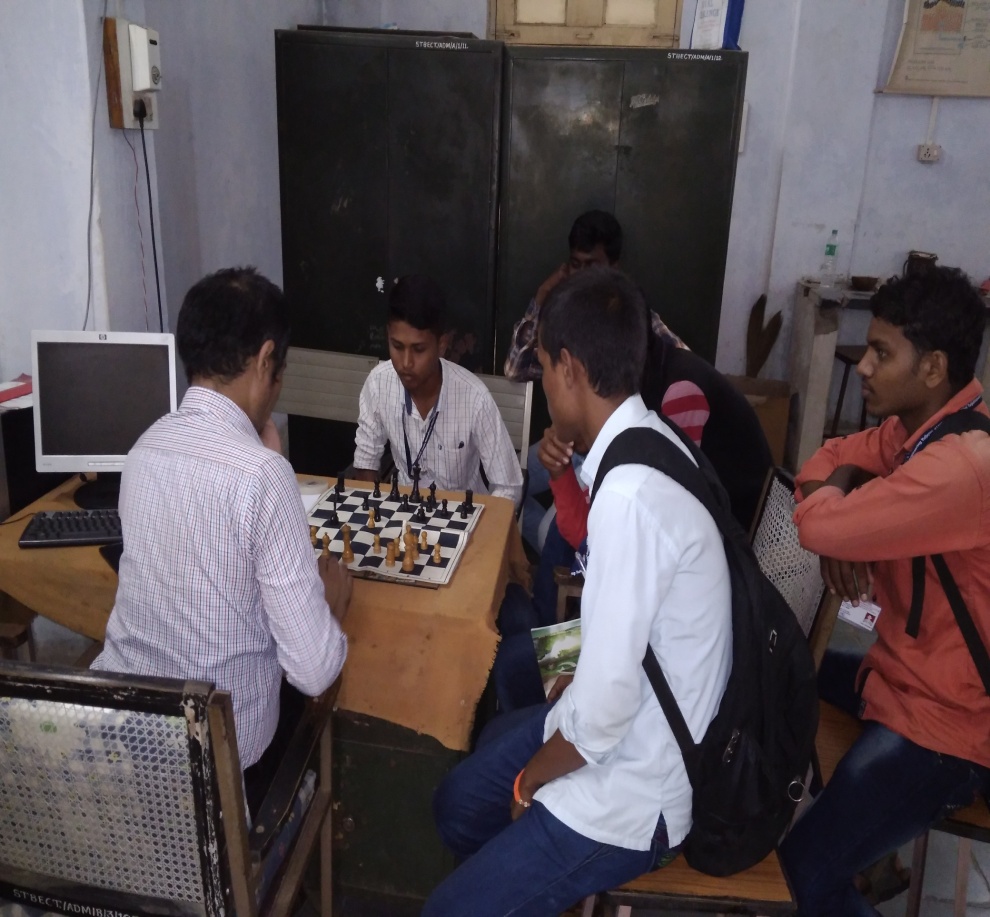 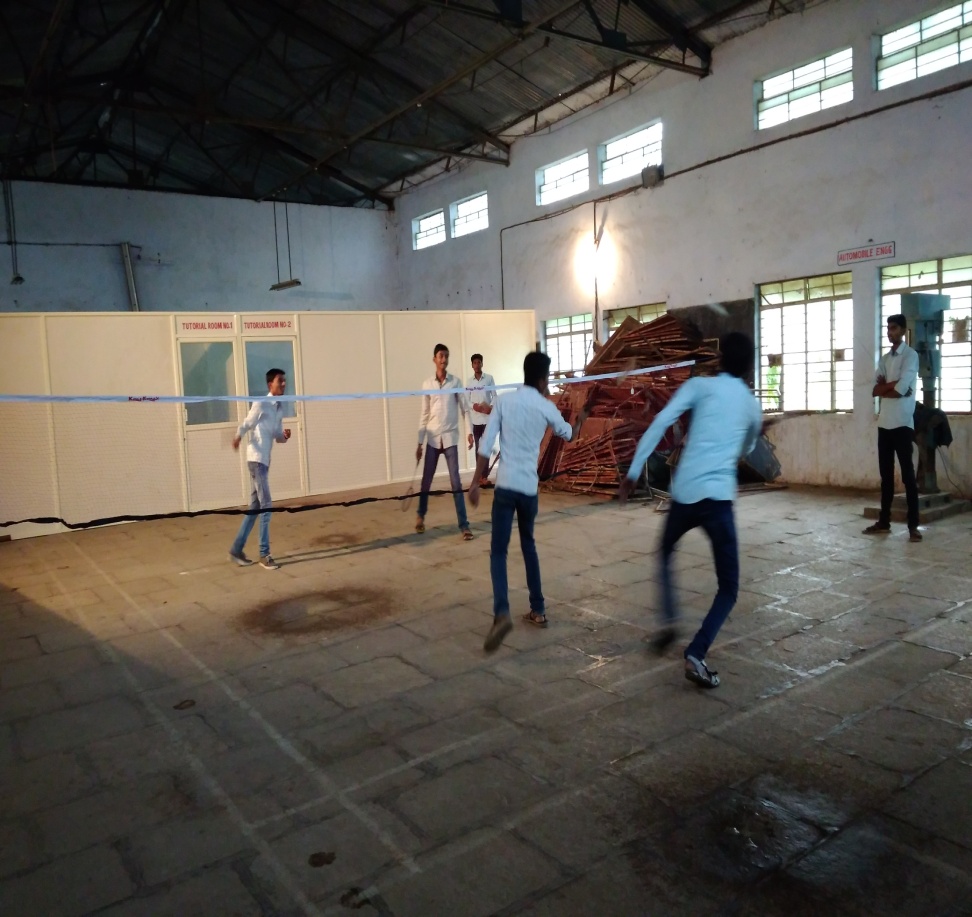 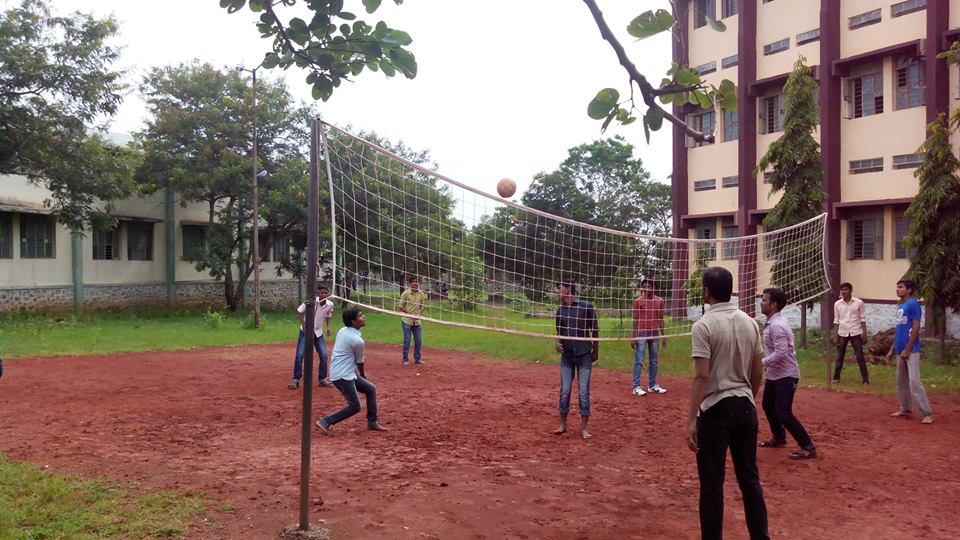 Conducted by- Gymkhana Committee   Time- 4.15-5.30pmYoga at Hostel (Daily Activity)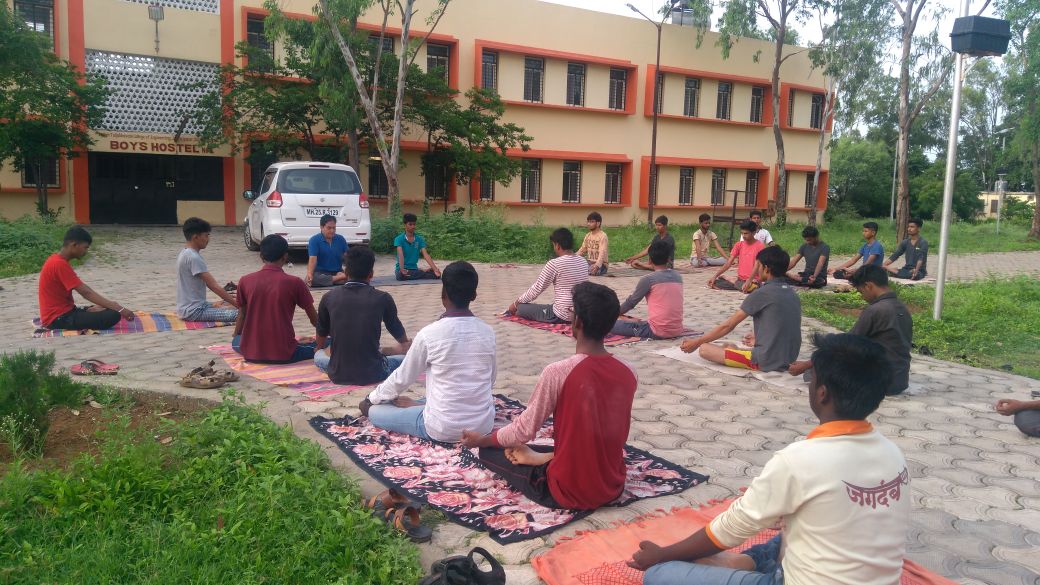 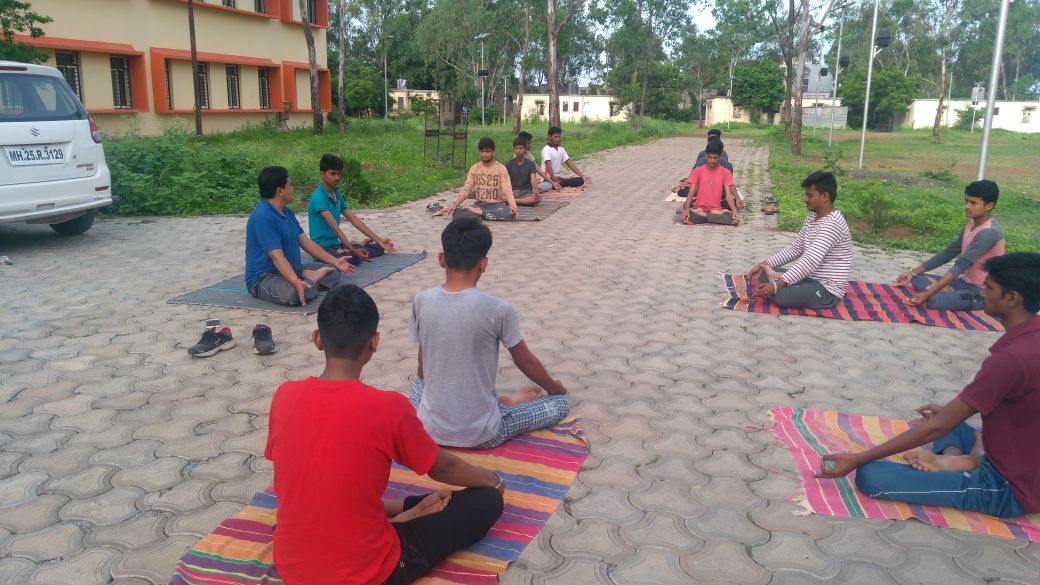 Conducted by  - Prof.P.A.HangergekarIndustrial Visit- Solar Power Plant – Andur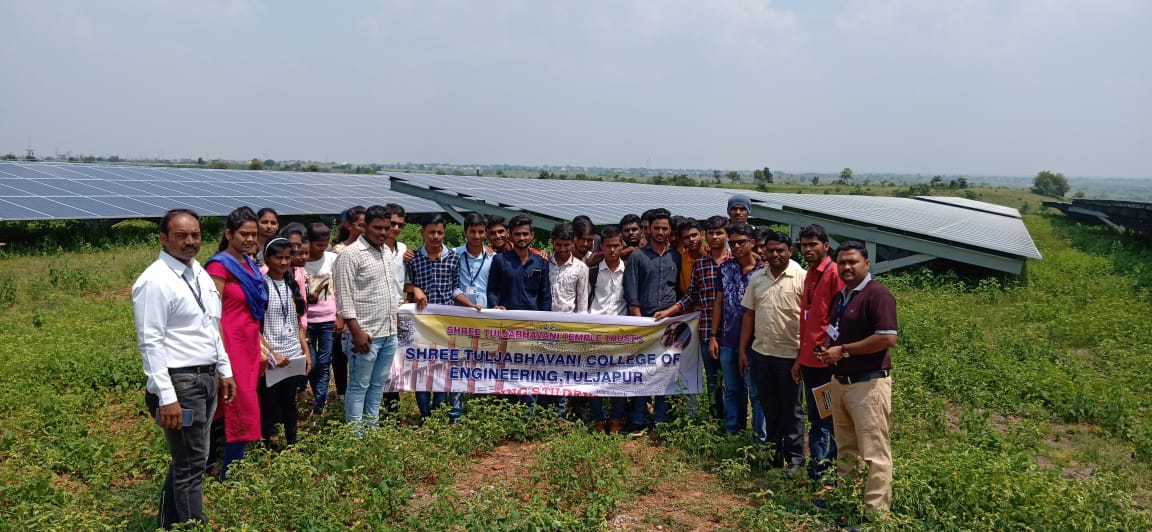 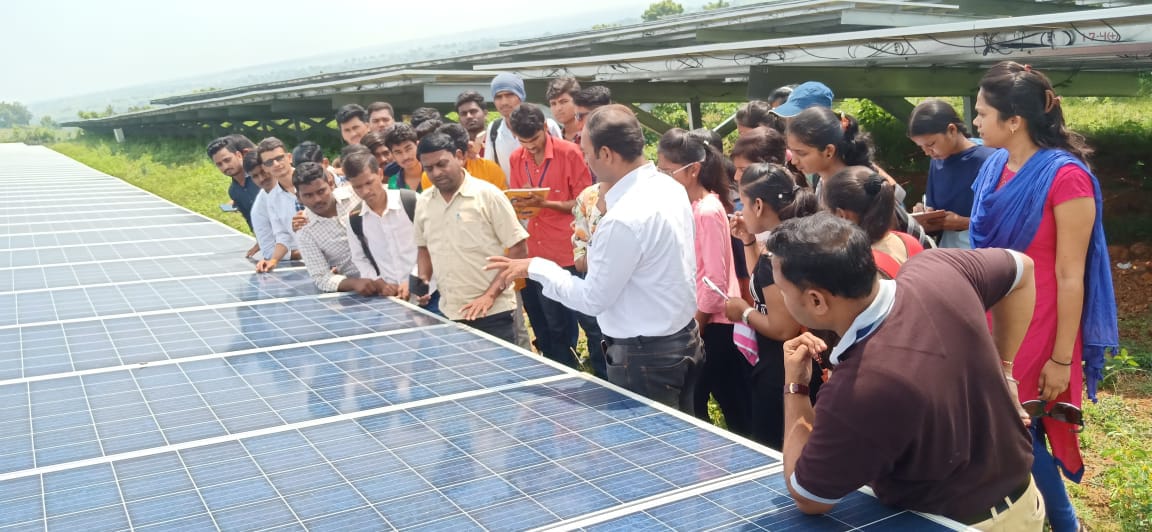 Akashwani - Osmanabad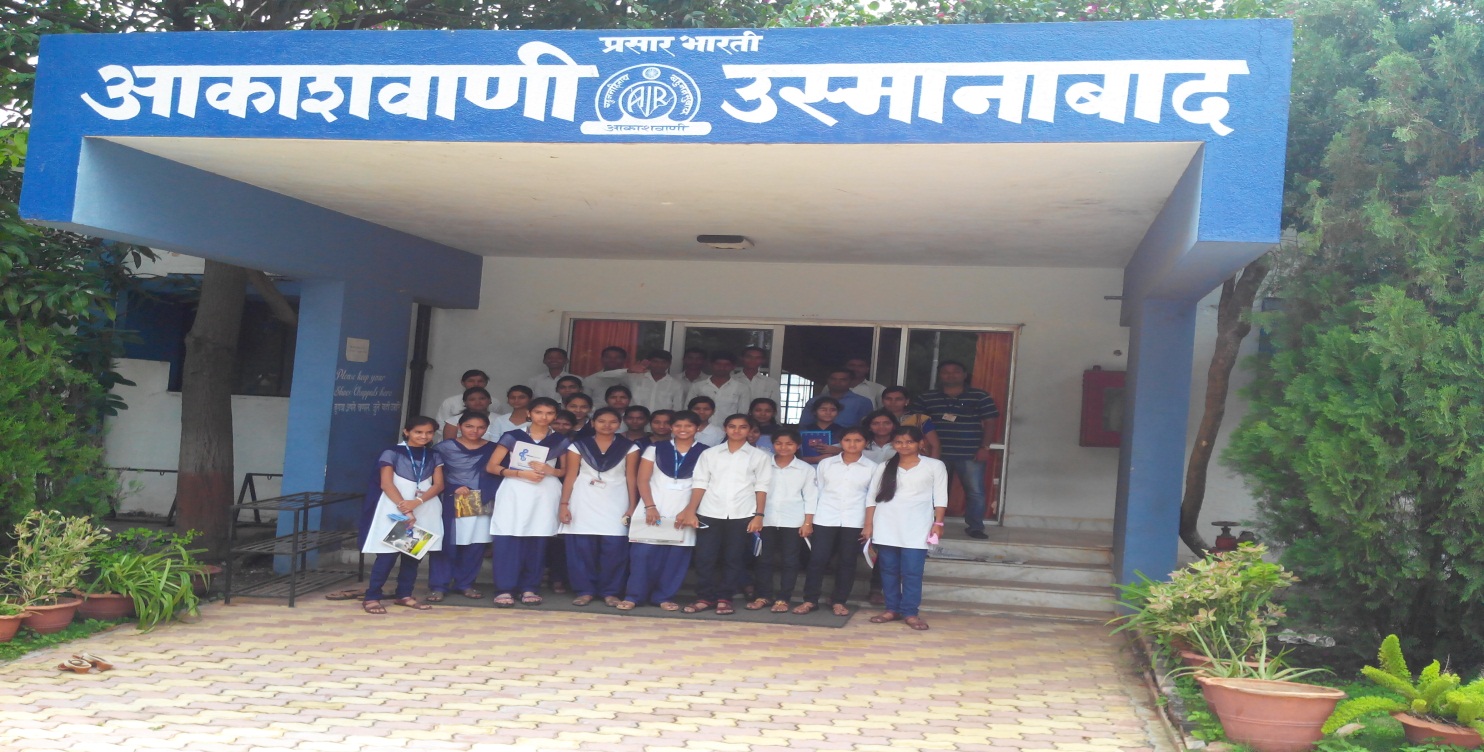 